Norwegen (Wanderurlaub)www.outdooractive.comhttps://designsmaz.com/places-in-norway-to-take-photos/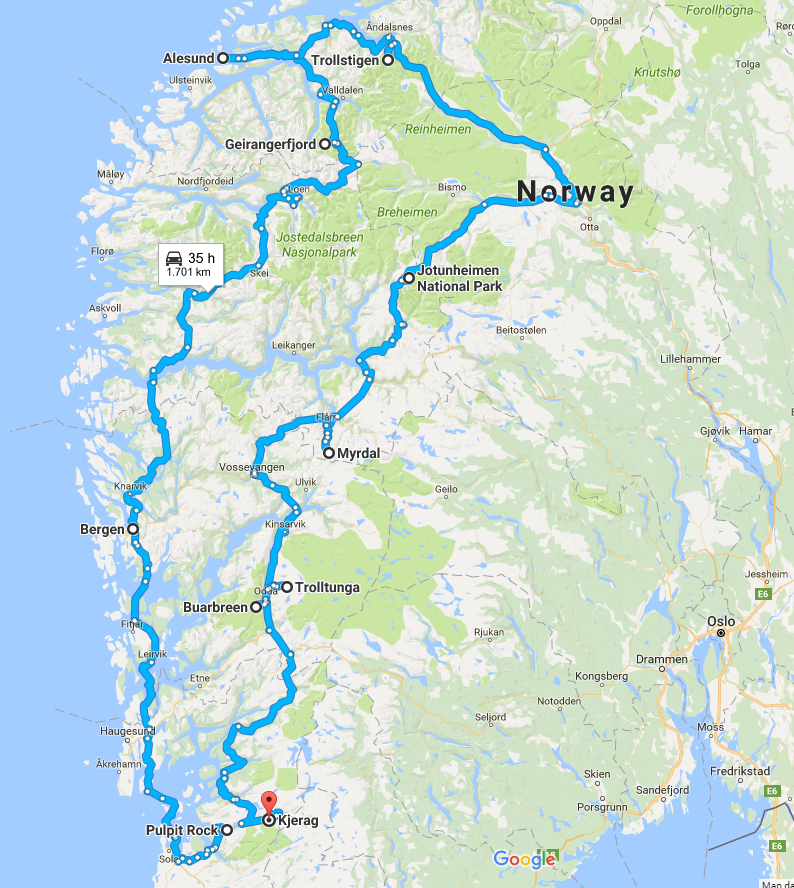 Mo, 31.07.17 – Anreise Norwegen, 880 km08.00 Uhr 	Fahrt Gaimersheim – Flensburg, 861 km, 8h (via A7) 18.00 Uhr	Kleiner Stadtspaziergang, evtl. Reservierung Restaurant                	(s.u.)19.00 Uhr 	Abendessen Cafe Central, Große Straße 83Übernachtung bei Flensburg (Campingplatz)Campingplatz Jarlund, Europastraße 8024976, 16 EUR (Auto+Zelt+2 Personen)Di, 01.08.17 – Anreise Norwegen, 580 km06.00 Uhr	Fahrt Flensburg – Hirtshals, 361 km, 3h 35min		Flensburg -> E45 bis Alborg, E39 -> Hirtshals11.30 Uhr 	Mittagessen in der Nähe des Anlegers12.15 Uhr 	Fähre Hirtshals – Kristiansand, 3h 15min, 1075 NOK                   Buchungsnr EMK8771, Color Line                   Zeiten: 10.00, 12.15, 17.00, 20.45Anbieter: Color Line, Alternative: Fjordline15.30 Uhr 	Fahrt Kristiansand – Kjerag Parking, 219 km, 4h 30minMaut RV42: 21 NOK von 06.30-09.00 & 14.30-17.00, sonst 14 NOKKristiansand -> RV42 (Maut 21 NOK hinter Kristiansand) -> RV462, RV455, RV42, RV468 und FV500 -> Kjerag Parking, FV500 100, 4127 Lysebotn (200 NOK) -> von dort geeigneten Platz zum Übernachten suchenz.B. an nächst-unteren Abzweigen links bzw. rechts (jeweils Sackgassen) oder Serpentinen hoch bis Lysebotn20.00 Uhr 	Abendessen aus ProviantÜbernachtung bei Kjerag (Wildcampen) Wildcampen: ca. 17 km = 36 min vor Kjerag Parking auf der FV500: 59.0313773, 6.8649356ca. 3.6 km = 7 min vor Kjerag Parking, Abzweig von der FV500: 59.018502, 6.646992ca. 1,9 km = 4 min vor Kjerag Parking auf der FV500: 59.032110, 6.655795 (o.g. Abzweige)Campingplätze: Kjerag Lysebotn Camping Resort / Lysebotn Turistcenter (schlecht bewertet und mit 450 NOK sehr teuer)Hostels: Lysefjorden Hostel (teuer)B&Bs: Hauane B&B, Lyse Gard oder Lysefjorden TuristhytteMi, 02.08.17 – Wanderung zum Kjeragbolten, 130 km06.00 Uhr 	Parkplatzsuche                          a) Parken am Alternativeinstieg (kleine Ausbuchung), kostenlos, 59.039128,                               6.651077, 1 km = 17 min Fußweg vom Kjerag Parking                          b) Kjerag Parking, 200 NOK06.30 Uhr 	Ggf. Weg zum Einstieg (falls nicht Start vom Alternativ-                  einstieg)07.00 Uhr 	Wanderung Kjeragbolten und Nesatindane, 9.6 km return, 467 Hm, 4h 45min, mittel             http://www.dieweltenbummler.de/blog/wanderung-zum-kjeragbolten/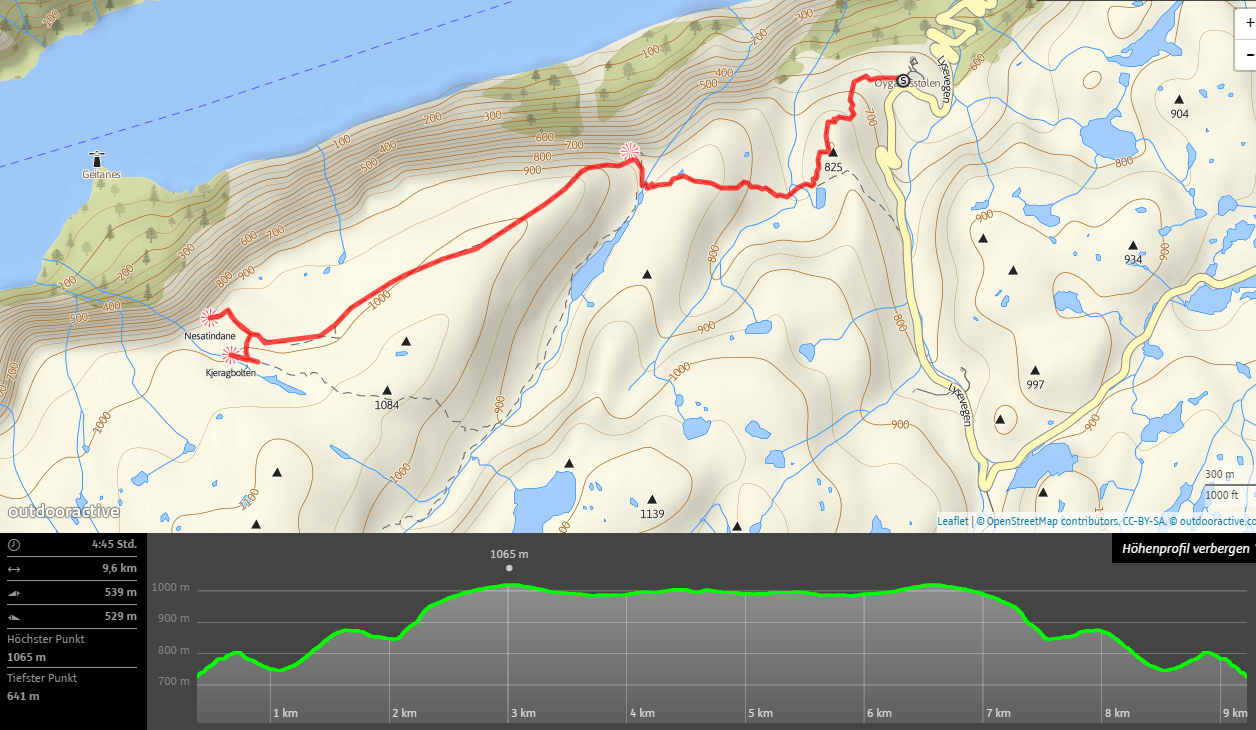                   Zwischendurch Frühstücks- und Mittagsrast aus Proviant15.00 Uhr	Fahrt Kjerag Parking-Preikestolen Parking, 130 km, 3h 15minAlternative per Fähre Lysebotn-Forsand, 2h 20min, 1000 NOK (zu teuer!)Lysebotn -> Serpentinen runter -> FV500, FV986, FV975, RV45 (Maut 48 NOK bei Ovstabo), RV508, RV13, Preikestolvegen -> Preikestolen Parking19.00 Uhr 	Abendessen aus Proviant, ggf. EinkaufÜbernachtung nahe Preikestolen Parking (Campingplatz)Campingplätze: Preikestolen Camping AS, 200 NOK (Zelt+Auto)+40 NOK p.P. (für Duschen, WC, etc.), Preikestolvegen 97, 4100 Jørpeland Solvik Cabins, Hütte 800 NOK, Tveitavikveien 1, 4100 JørpelandHostel: Hostel Ryfylke Vandrerhjem Vaulali, Tjøstheimveien 571, 4120 Tau (teuer)Supermarkt: Rema 1000, Stålverksvegen 40, 4100 JørpelandDo, 03.08.17 – Wanderung zum Preikestolen, Stavanger, 70 km06.00 Uhr 	a) Preikestolen Parking am Trailhead, ca. 100 NOKb) bei Übernachtung im Preikestolen Camping AS: 4 km        Fußweg bis zum Trailhead oder per öffentlichem Bus		c) per Anhalter oder öffentlichem Bus bis zum Parkplatz06.30 Uhr	Wanderung Preikestolen, 8.1 km return, 590 Hm, 4h, mittel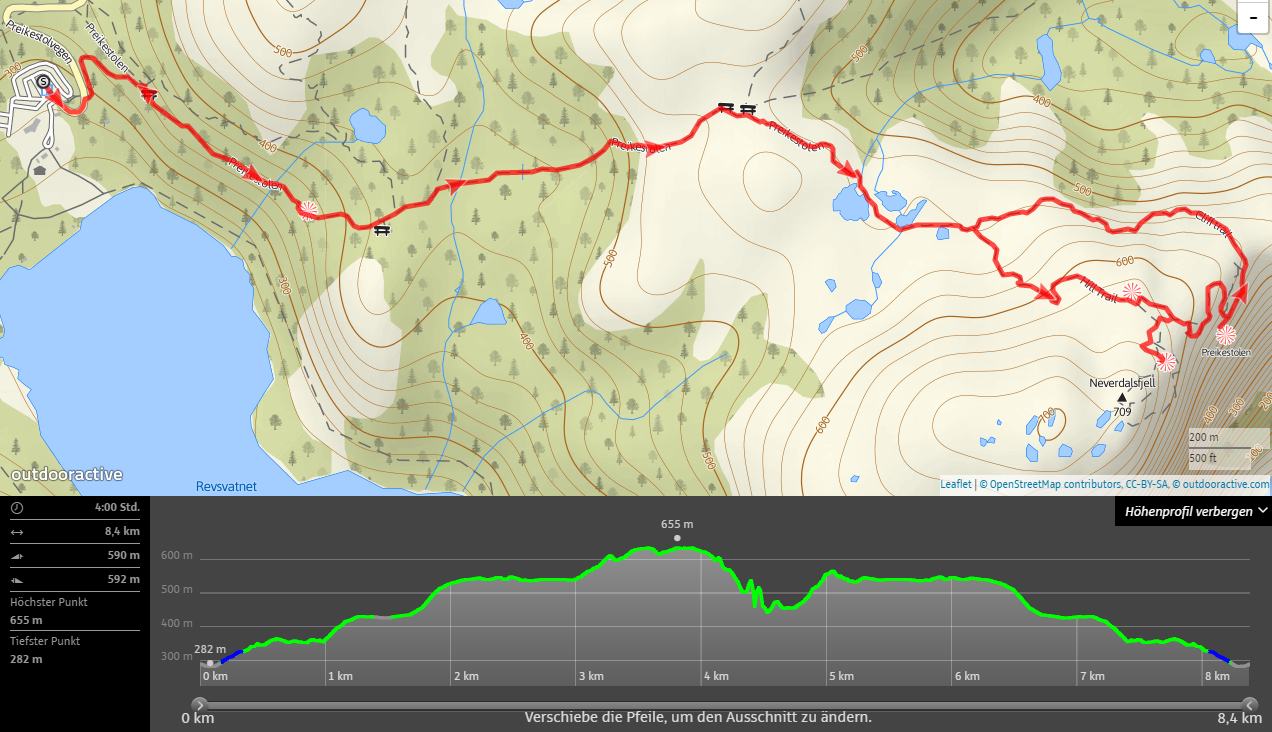 		Zwischendurch Frühstücks- und Mittagsrast12.00 Uhr 	Fahrt Preikestolen – Stavanger, 61 km, 1h 30minPreikestolen -> RV13 (mit Fähre 85 NOK) und E39 (Maut 20 NOK bei Forus) -> Stavanger	Dabei auf der RV13 Fähre Oanes – Lauvvik, 8 min, alle 30 min (00, 30), 58+27=85 NOK, von Preikestolen bis zur Fähre ca. 15 minhttps://www.norled.no/contentassets/d1245a01950648a880b65194e17c7834/oanes-lauvvik-2017.pdf13.30 Uhr 	Parkplatzsuche in Stavanger                  a) am Campingplatz Mosvangen (s.u.), kostenlos, 2.7 km =                       34 min Fußweg zur Kathedrale                  b) Kyrre (Olav Kyrres Gate) 8-21 Uhr 13 NOK/h, SW von                       Stavanger Maritime Museum (siehe Karte)		                           COOP in der Nähe (Løkkeveien 51)			c) Jernbanen (Jernbaneveien) bis 18 Uhr 15 NOK/h, danach                      8 NOK/h, S des Parks (Byparken) an der Domkirke                          (außerhalb Karte)                               Rema1000 in der Nähe (Jernbaneveien 9)                  d) St. Olav’s Gate, bis 18 Uhr 16 NOK/h, danach 8 NOK/h,                        SW des Parks (Byparken) (außerhalb Karte)14.00 Uhr	Stadtbesichtigung Stavanger, 3.5 km- Norwegian Petroleum Museum- Stadtviertel Ovre Holmegate- Stavanger Maritime Museum- Nedret Strandgate und Ovre Strandgate- Stavanger Konserthus- Old Stavanger (Gamle Stavanger)- Stavanger Cathedral (Domkirke)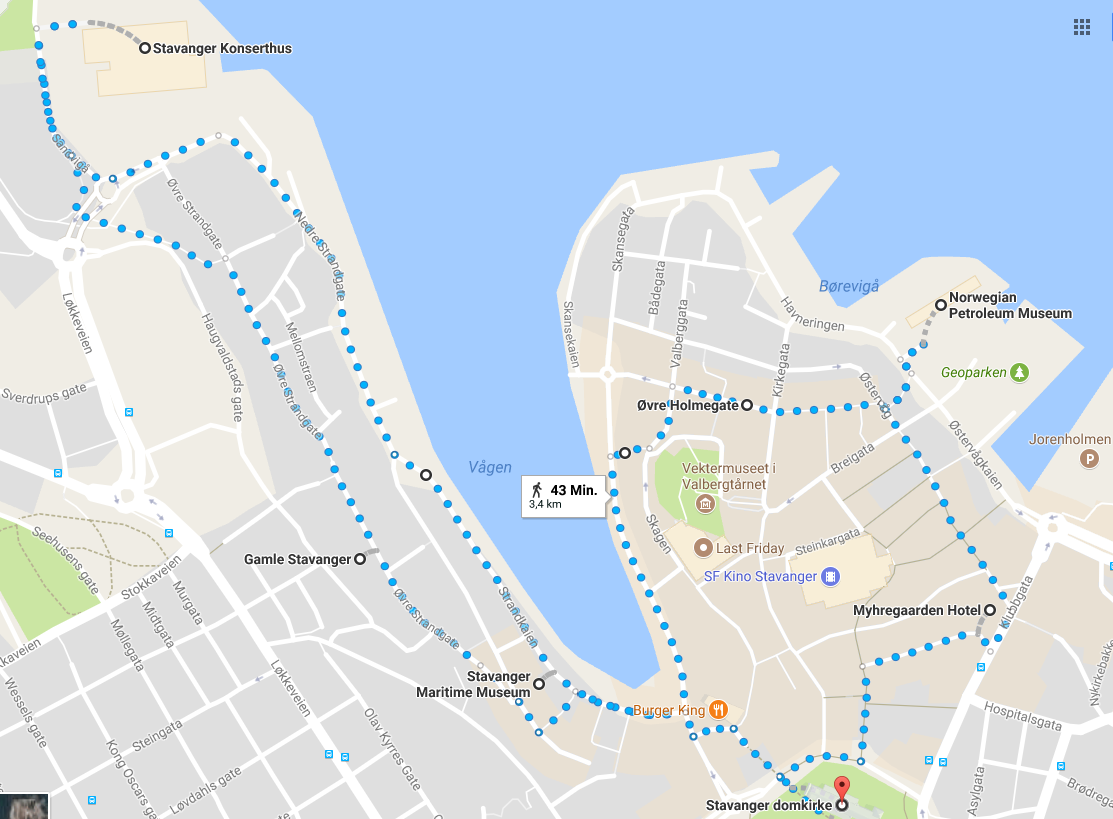 19.30 Uhr 	Abendessen aus Proviant, ggf. Einkaufen                          COOP, Løkkeveien 51                          Rema1000, Jernbaneveien 9Übernachtung in Stavanger (Campingplatz)Campingplätze: Stavanger Camping Mosvangen, 150 NOK (Auto+Zelt+Personen), Henrik Ibsens Gate 21, 4021 StavangerHostel: Stavanger Vandrerhjem Mosvangen, Henrik Ibsens Gate 19, 4021 Stavanger, 67 EUR p.DZHotel: Stavanger Vandrerhjem St. Svithun, Gerd-Ragna Bloch Thorsens Gate 8, 4011 Stavanger, 60-80 EUR p. DZFr, 04.08.17 – Panoramafahrt Stavanger-Bergen, Bergen, 220 km06.30 Uhr 	Fahrt Stavanger – Bergen, 209 km, 5hStavanger -> E39 (Maut 20 NOK bei Randabergveien, Fähre 213 NOK, Maut 14 NOK bei Lilland, Fähre 290 NOK, Maut 19/45 NOK bei Bergen-Fjosangerveien, Maut 19/45 NOK bei Bergen-Nyebroen) -> BergenMaut um Bergen: 45 NOK von 06.30-09.00 & 14.30-16.30, sonst 19 NOKDabei Fähre Mortavika-Arsvagen: 22 min, alle 20 min (00, 20, 40), 185 NOK+46 NOK=213 NOK und Fähre Sandvikvag-Halhjem: 40 min, alle 30 min (15, 45), 221 NOK+69 NOK=290 NOKhttp://www.fjord1.no/eng/ferry/ferry-timetables/hordaland/sandvikvag-halhjem12.30 Uhr 	Parkplatzsuche in Bergen                  a) nahe/oberhalb der Seilbahn Floibanen, kostenlos     Ovregaten hochfahren (Straße zur Seilbahn), dann links hoch für ca. 500 m, dann          rechts in den Seitenstraßen (Vetrlidsallmenningen/Krybbesmauet/Langeveien)      Parkplatz suchen                  b) nahe der Korskirken, kostenlos oder günstig      Ovre / Nedre Korskirkeallmenningen                  c) unter den Grieghallen, zentral, 21 NOK pro 30 min      13.00 Uhr 	Mittagessen in einem Imbiss oder RestaurantSze Chuan House, Nedre Korskirkeallmenningen 9, 5017 Bergen, Mittagstisch ca. 85 NOKHot WOK, Vestre Torggaten 1 | X Neumanns Gate, 5015 Bergen, MittagstischIKEA Åsane, Åsamyrane 250, 5131 Nyborg, 14 km nördlich von Bergen 14.30 Uhr	Stadtbesichtigung Bergen (Bryggen), 3.7 km		- Funicular (Floibanen) auf den Mount Floyen, Aussichtspunkt                    90 NOK return p.P.		- Bergenhus Fortress- Hanseviertel Bryggen		- Det Hanseatiske Museum og Schoetstuene		- Fischmarkt		- (Korskirken)		- Festplatz und Grinegutten (am See nahe Grieghalle)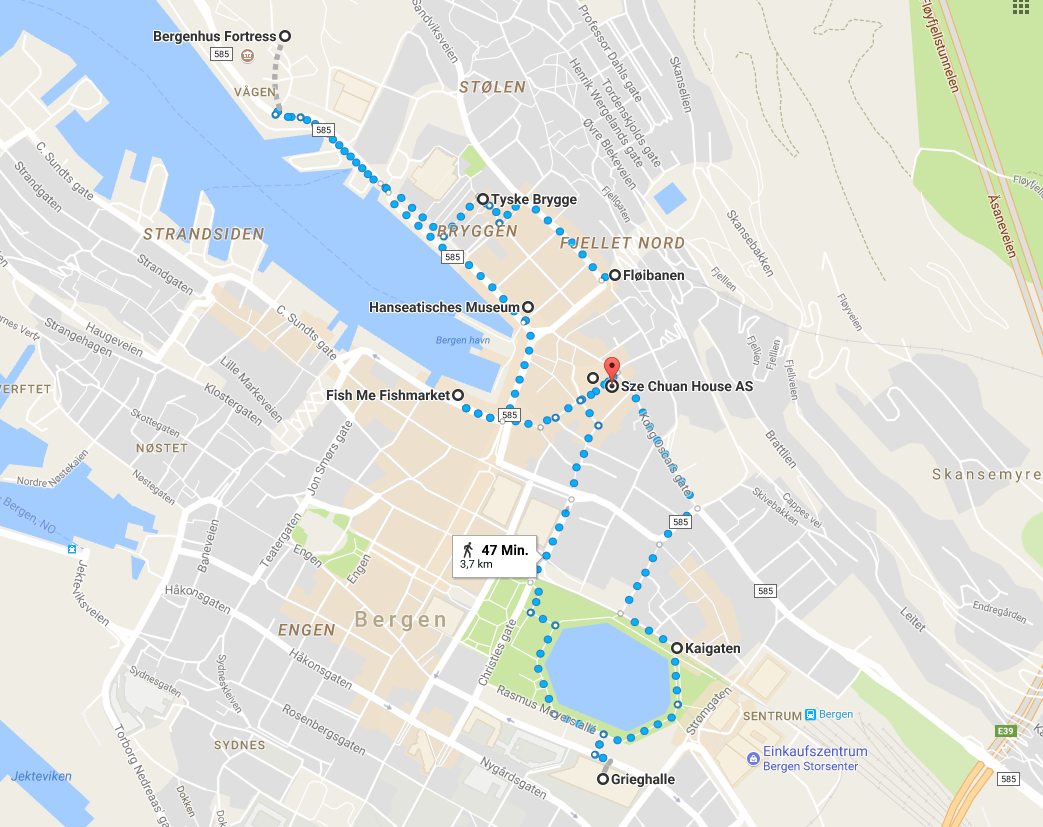 19.30 Uhr	Abendessen aus Proviant, ggf. EinkaufenRema 1000, Nygårdsgaten 17-19, 5015 BergenRema 1000, Haukelandsveien 1, 5009 BergenÜbernachtung in/bei Bergen (Campingplatz)Campingplätze: Bratland Camping AS, 170 NOK (Auto+Zelt)+30 NOK p.P.= 230 NOK, Brattlandsveien 6, 5268 Haukeland, Hütte ohne Wasser 530 NOK, 16 km südlich von BergenBergen Camping Park, Motelzimmer 400 NOK, Hütte Type III 675 NOK, Wohnwagen 220 NOK, Travparkvegen 65, 5111 Breistein, 18 km nördlich von Bergen (Nähe von IKEA)Sa, 05.08.17 – Schlauchboottour, Fahrt Bergen-Gulen, 200 kmhttps://de.fjordnorway.com/reiseplanung/tourenvorschlage/rundreisen-mit-dem-auto/kurzere-touren/eine-reise-an-der-kuste08.00 Uhr	Fahrt Bergen – Ask (Askoy), 25 km, 38 minBergen -> RV555, RV562, Askoybrücke, RV563 (vorbei an Rema 1000), Liavegen (vorbei an Spar Ask) -> Ask -> nächste/beste Stelle zum See: 60.474369, 5.185820 (Südosten), Alternative: 60.489379, 5.192196 (Nordosten)09.30 Uhr	Schlauchboottour auf dem Askevatnet See12.00 Uhr	Mittagspause13.00 Uhr	Fahrt Ask – Gulen, 164 km, 2h 45minAsk -> RV563, RV562, RV555, Bergen, E39 (Maut 45 NOK Floyfjelltunnel bei Sandviken und/oder Kalfaret, ca. 15 min hinter Bergen, Nordhornlandsbrücke) bis Instefjord, FV1, NV57Maut Floyfjelltunnel: 45 NOK von 06.30-09.00 & 14.30-16.30, sonst 19 NOKODERAsk -> RV563, RV562, RV555, Bergen, E39 (Maut 45 NOK Floyfjelltunnel bei Sandviken und/oder Kalfaret, ca. 15 min hinter Bergen) und NV57 (Fähre 140 NOK)Dabei Fähre Slovag-Leitrvag, 20 min, alle 60 min (45), 102 NOK+38 NOK=140 NOK16.00 Uhr	Treffen mit Juliets Verwandtena) Weiterfahrt in Richtung Alesund, Übernachtung unterwegsWildcampen: 61.264997, 5.832181, südlich Ykslandsvatnet See, 90 km = 2 h von Gulen61.025641, 5.379532, Takle, 34 km = 40 min von Gulenb) Übernachtung bei Juliets Verwandten in GulenSo, 06.08.17 – Panoramafahrt Gulen-Alesund, Alesund, 360 km07.00 Uhr	Fahrt Gulen – Alesund, 357-366 km, 6h 44min		Gulen -> NV57 (Fähre 116 / 150 NOK) und E39 (Maut 26 NOK bei Forde, Fähre 107  	NOK) 		Dabei entweder 1. Fähre Rutledal-Rysjedalsvika, 60 min, 06:10, 08:40, 12:10, 16:00,                          18:10, 20:45, 22:55, 110 NOK+40 NOK=150 NOK, ca. 25 km von Gulen ODER		1. Fähre Oppedal-Lavik, 20 min, alle 20-30 min (00, 20/40 oder 30), 84 NOK+ 32 NOK                           = 116 NOK, ca. 66 km von Gulen (bevorzugt)und 2. Fähre Festoya-Solavagen, 20 min, alle 30 min (25, 55), 77 NOK+30 NOK=107 NOKhttp://www.fjord1.no/eng/ferry/ferry-timetables/sogn-og-fjordane/rysjedalsvika-rutledal-krakhellahttp://www.fjord1.no/eng/ferry/ferry-timetables/more-og-romsdal/festoya-solavagenZwischendurch Mittagessen aus Proviant oder an einem Supermarkt14.00 Uhr 	Parkplatzsuche in Alesund, rund um das First Hotel Atlantica, kostenlos14.30 Uhr Stadtbesichtigung Alesund, 2.4 km		- Jugendstilsenteret / Art Nouveau Center mit Hotel                     Brosundet              	- Hafen Skateflukaia		- Mount Aksla (418 Stufen), Aussichtspunkttrollstigen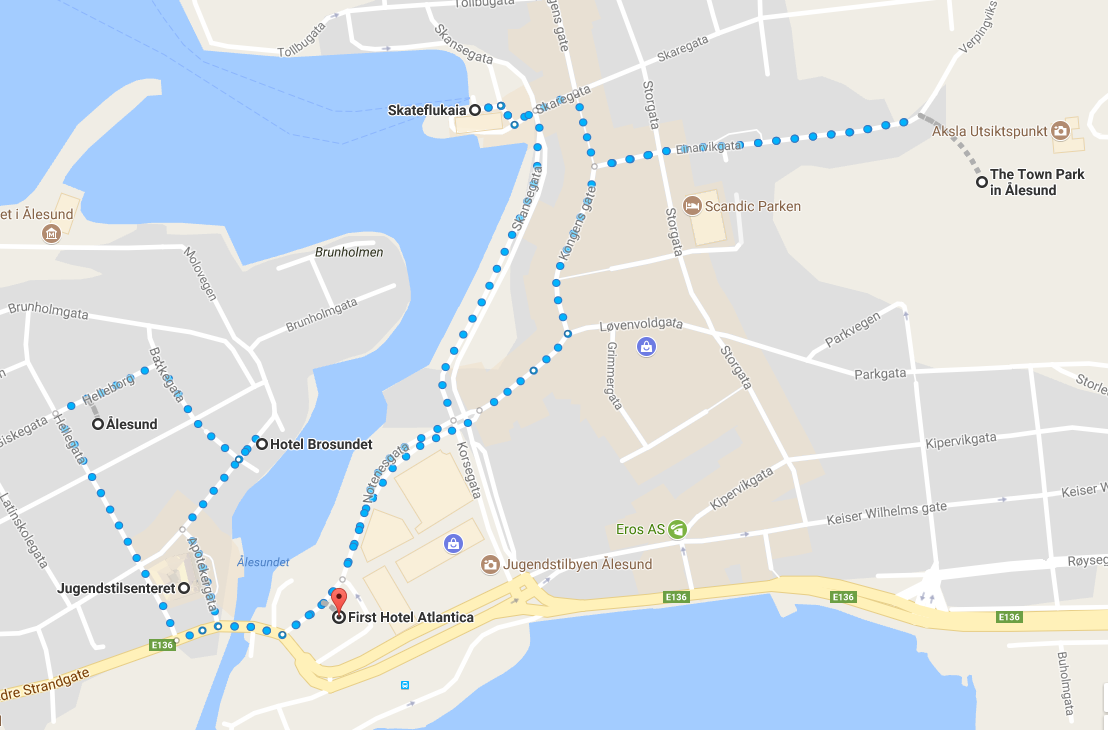 19.30 Uhr	Abendessen aus Proviant, ggf. EinkaufÜbernachtung in Alesund (Campingplatz)Campingplätze: Volsdalen Camping, Sjømannsvegen 1, 6001 Ålesund, 180 NOK (Zelt, Auto?), Hütte 550 NOKSupermärkte: Rema 1000, Nedre Strandgate 57, 6005 ÅlesundMo, 07.08.17 – Trollstigen, Geirangerfjord, 380 km07.00 Uhr 	Fahrt Alesund – Trollstigen, 122 km, 2h                          Alesund -> E136, E39/E136, E136 (Tresfjordbrücke Ytre Remmem-Vike Maut 45/90 NOK, Vagstrantunnel Maut 90 NOK), Gryttenvegen/RV63 -> Trollstigen09.00 Uhr	Trollstigen, Wasserfall Stigfossen10.00 Uhr	Fahrt Trollstigen – Geirangerfjord, 72 km, 2h                          Trollstigen -> RV63 (Fähre 112 NOK) -> Geiranger                          Dabei Fähre Linge-Eidsdal: 10 min, alle 20 min (00, 20, 40), 79 NOK+33 NOK = 112                          NOK12.00 Uhr	Mittagessen14.30 Uhr	Schiffsfahrt durch das Geirangerfjord, ab RV63 40                   http://www.geirangerfjord.no/geirangerfjord-sightseeing-5                   90 min, 08.45/09.30/11.30/14.30/17.00, 250 NOK p.P.18.00 Uhr	Fahrt Geirangerfjord – Gjendesheim / Jotunheimen NP, 178  km, 3h                  Geiranger -> RV63, RV15 über #RV55 bis #RV51, RV51 -> GjendesheimÜbernachtung im Jotunheimen NP (Campingplatz oder Wildcampen)Wildcampen: 3,2 km = 5 min vor Bootsanleger, 61.496891, 8.844736Campingplätze: Sjodalen Hyttetun AS, Riksveg 51, 2680 Tessanden, ca. 25 km = 25 min vor Bootsanleger, 125 NOK (Zelt+2 Personen, Auto?), sonst 220 NOK, Hütte 500 NOKDi, 08.08.17 – Wanderung auf dem Besseggen-Grat, 220 km07.00 Uhr 	Parken am Bootsanleger Gjendebåtene, 100 NOK p.Fzg.07.45 Uhr	Bootsfahrt von Gjendesheim nach Memurubu, ab Gjendebåtene                  20 min, 07.45/09.30/15.20 Uhr, 150 NOK p.P.09.00 Uhr	Wanderung Memurubu – Besseggen – Gjendesheim, 16.3 km return, 1220 Hm, 7h, mittel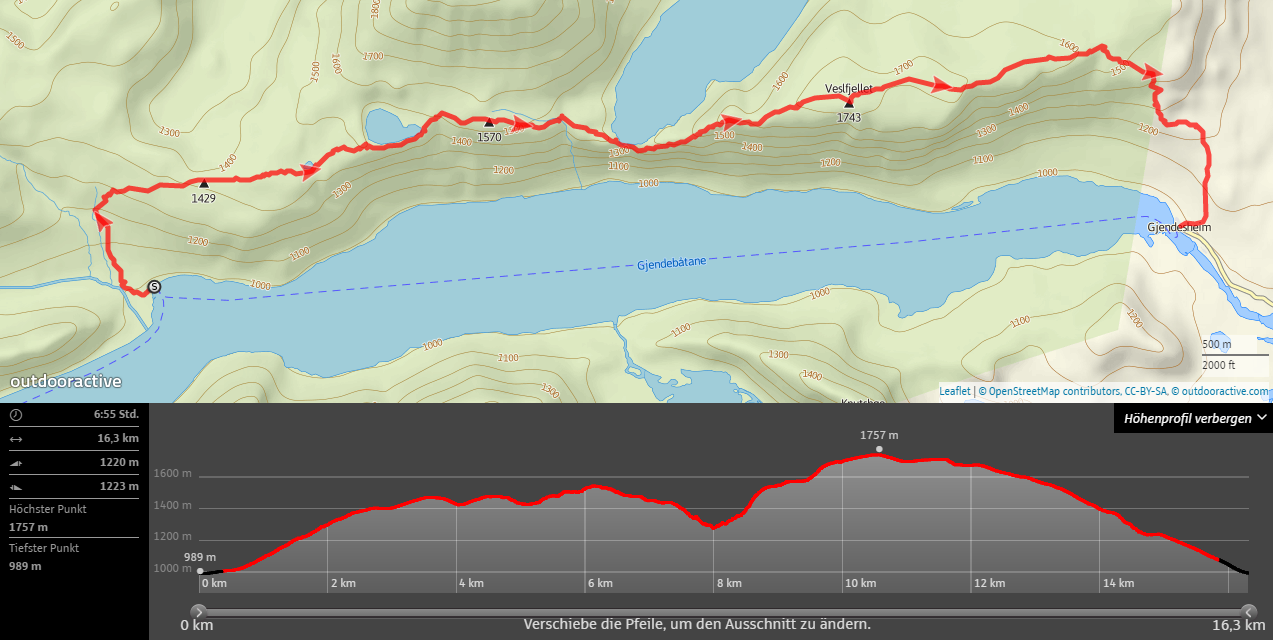 17.00 Uhr	(Teil-)Fahrt Gjendesheim – Breheimsenteret / Jostedalsbreen NP, 220 km, 3h 45min                         Gjendesheim -> zurück auf RV51 bis #RV15, RV15 bis #RV55, RV55, RV604 bis                          Breheimsenteret in 6871 JostedalÜbernachtung im Jostedalbreen NP bzw. auf dem Weg dorthin (Wildcampen / See oder Campingplatz)Wildcampen: 	Abzweig links bei 6868 Gaupne / 61.470045, 7.251121, für 6.5 km bis See (61.468990, 7.184567 ) folgen, ca. 31 km = 37 min bis Breheimsenteretca. 21 km = 23 min vor Breheimsenteret, 61.493167, 7.269648ca. 16 km = 17 min vor Breheimsenteret, 61.532007, 7.290835Campingplatz:	Jostedal Camping, 3 km = 5 min vor Breheimsenteret, 220 NOK (Auto+Zelt+2 Personen), Hütte ohne Wasser 460 NOKAlternative: Verzicht auf morgige Gletschertour und direkte (Teil-)Fahrt                    Gjendesheim – Myrdal, 206 km, 3h 45min, Übernachtung                    zwischen Gjendesheim und Myrdal (Campen/See) nahe                     RV51 2953Alternative: Statt Rafting ab/bis Voss am Fr, Rafting auf der Sjoa morgen, Grad 2-4, 1050-1200 NOK p.P., Sjoa Rafting Senter NWR, Gudbrandsdalsvegen 430, 2670 Otta,http://www.sjoarafting.de/rafting/Mi, 09.08.17 – Gletschertour im Jostedalsbreen NP, 130 km08.00 Uhr	Ggf. Restanfahrt Breheimsenteret (s.o.)09.30 Uhr	Aufsuchen Ice Troll, Breheimsenteret, 6871 Jostedal10.00 Uhr 	Kayak- und Gletschertour auf dem Austdalsbreen im                  	Jostedalsbreen NP, 1200 NOK p.P.                        	http://www.icetroll.com/kayak-glacier.htm                  http://www.icetroll.com/styggevatnet_tour.pdf                 	1-1.5 h Kayaktour, Lunch, 1.5-2 h Gletschertour, 1-1.5 h                  	Kayaktour16.00 Uhr 	Fahrt Breheimsenteret – Aurlandsdalen / Vassbygdi, 130 km,                   2h 30min                  	Breheimsenteret -> RV604, RV55, RV5 (Fähre 114 NOK), RV5 Fodnestunnel, E16           		Laerdaltunnel, RV50 -> Vassbygdi (Ende der RV50)		Dabei Fähre Mannheller-Fodnes, 15 min, alle 20 min (00, 20, 40), 114 NOK                           http://www.fjord1.no/eng/ferry/ferry-timetables/sogn-og-fjordane/fodnes-mannheller Übernachtung nahe Aurlandsdalen (Wildcampen oder Campingplatz)Wild Campen: In Bermalsviki, Riksveg 53 20, vor Bermalstunnel, evtl. privat (hinter Fähre links auf RV53 für ca. 5 km statt rechts in Fodnesstunnel/RV5), 61.175251, 7.458715, 52 km = 45 min bis AurlandsdalenIn Dalen (vor Vasgbygtunnel) links in/nach Teravegen (60.882937, 7.248728), 8 km = 13 min vor Aurlandsdalen Campingplatz: Lunde Camping, Skulevegen 50, 5745 Aurland, 10 km = 15 min vor Aurlandsdalen, 200 NOK (Auto+Zelt+2 Personen)Do, 10.08.17 – Wanderung durch das Aurlandsdalen Valley,                          Flamstal-Fahrt, 120 km08.00 Uhr 	Evtl. Restanfahrt nach Vassbygdi / Aurlandsdalen08.55 Uhr	Busfahrt Vassbygdi – Østerbø, 30 min, 08:55-09:25, mit Bus                   „Gutvangen-Flam-Aurlandsdalen-Hallingdal“,Preis?http://www.aurlandsdalen.com/images/23-490_Gudvangen-Fl%C3%A5m-Aurlandsdalen-Hallingdal_2015.pdf09.30 Uhr 	Wanderung durch das Aurlandsdalen Valley / Grand Canyon Norwegens von Østerbø nach Vassbygdi, 18 km, von 857 m auf 83 m, 6-7 h  https://de.wikiloc.com/wikiloc/view.do?id=10478449 http://www.fjords.com/hiking-the-aurlandsdalen-valley/http://de.sognefjord.no/unternehmen/aurlandsdalen-p1034333 https://www.visitnorway.de/reiseziele/ostnorwegen/hallingdal/listings-hallingdal/trekking-in-aurlandsdalen-norwegen/36222/17.00 Uhr 	Fahrt Vassbygdi – Myrdal, 19 km, 20 min		Vassbygdi -> RV50, E16 bis Flam17.30 Uhr	Panoramafahrt Flam – Myrdal, 17 km, 44 min, parallel zur Flamsbahn                  Flam -> Flamsdalsvegen -> Myrdal	19.00 Uhr	(Teil-)Fahrt Myrdal – Flam – Skuldestadmo, 78 km, 1h 38min		Myrdal -> Flamsdalvegen, RV50, E16 -> SkuldestadmoÜbernachtung zwischen Myrdal und Skuldestadmo (Campingplatz oder Wildcampen)Wild Campen:E16 hinter Wasserfall Tvindefossen, 60.699601, 6.475511, 3 km = 5 min vor SkuldestadmoCampingplatz:Taulen Camping, E16, ca. 10 km vor Skuldestadmo, Taulen 33, 5713 Vossestrand, Hütte 300 NOKTvinde Camping, E16, ca. 5 km vor Skuldestadmo, am Wasserfall Tvindefossen, Tvinde, 5710 SkulestadmoFr, 11.08.17 – White Water Rafting, 100 km08.00 Uhr 	Ggf. Restanfahrt Skuldestadmo (s.o.)09.30 Uhr	Abholservice an der Raftingstation Voss Active,                    Nedkvitnesvegen 25, 5710 Skulestadmo                  http://www.vossactive.no/en/	10.00 Uhr	White Water Rafting, 1120 NOK bzw. 1280 NOK p.P. ohne/mit Lunch, Stranda oder Raundal River, Grade 4, 3-4 h                   	insgesamt, 1.5-2 h auf dem Fluss15.00 Uhr	Fahrt Skuldestadmo – Trolltunga, 97 km, 1h 50min		Skuldestadmo -> RV13 (Vallaviktunnel Maut 47 NOK, Hardangerbrücke Maut 150 NOK) bis Tyssedal, Skjeggedalsvegen bis Ende -> Trolltunga ParkingÜbernachtung nahe Trolltunga (Campingplatz oder Wildcampen)Wild Campen:Am Ende der Straße  am See, Parkplatz?, ca. 3 km = 45 min zu Fuß, 60.130263, 6.695971Campingplatz (evtl. zumindest für morgen vorbuchen):Odda Camping, Jordalsvegen 29, 5750 Odda, 20 km = 35 min bis Trolltunga Parking, 200 NOK (Zelt+2 Personen, Auto?)Sa, 12.08.17 – Wanderung zur Trolltunga, 20 km07.00 Uhr	Parken am Wanderparkplatz Trolltunga, 100 NOK für 12h, 200 NOK für 24h (evtl. kostenlos parken ca. 1 km weiter in Skjeggedal?)07.30 Uhr		Wanderung zur Trolltunga, 24.2 km return, 1440 Hm, 10.5h, mittel 	http://www.norwaytonowhere.com/a-guide-to-hiking-trolltunga/http://nordtrekking.de/2014/10/trolltunga-norwegen-zelten/ 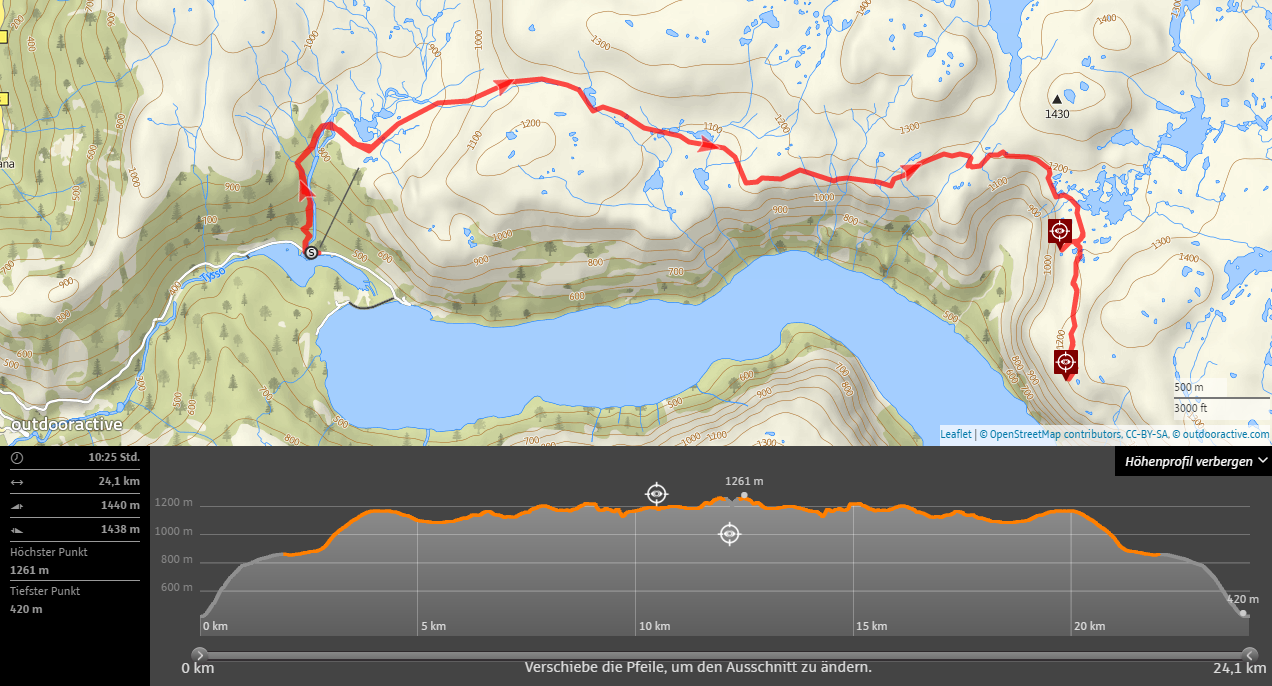 18.00 Uhr	Fahrt Trolltunga – Odda, 18 km, 30 minÜbernachtung nahe Odda (Campingplatz)Wild Campen:Am Ende der Straße  am See, Parkplatz?, ca. 3 km = 45 min zu Fuß, 60.130263, 6.695971Campingplatz:Odda Camping, Jordalsvegen 29, 5750 Odda, 20 km = 35 min bis Trolltunga Parking, 200 NOK (Zelt+2 Personen, Auto?)So, 13.08.17 – Transfer nach Oslo, Oslo, 380 km07.00 Uhr	Fahrt Odda – Oslo, 350 km, 5h 30min		Odda -> E134 bis Drammen, E18 (zwischen Sandvika und Oslo Maut 2x 17 NOK) -> Oslo14.00 Uhr	Parkplatzsuche in Oslo	a) Vigelandparken im Wohngebiet 14.30 Uhr	Stadtbesichtigung Oslo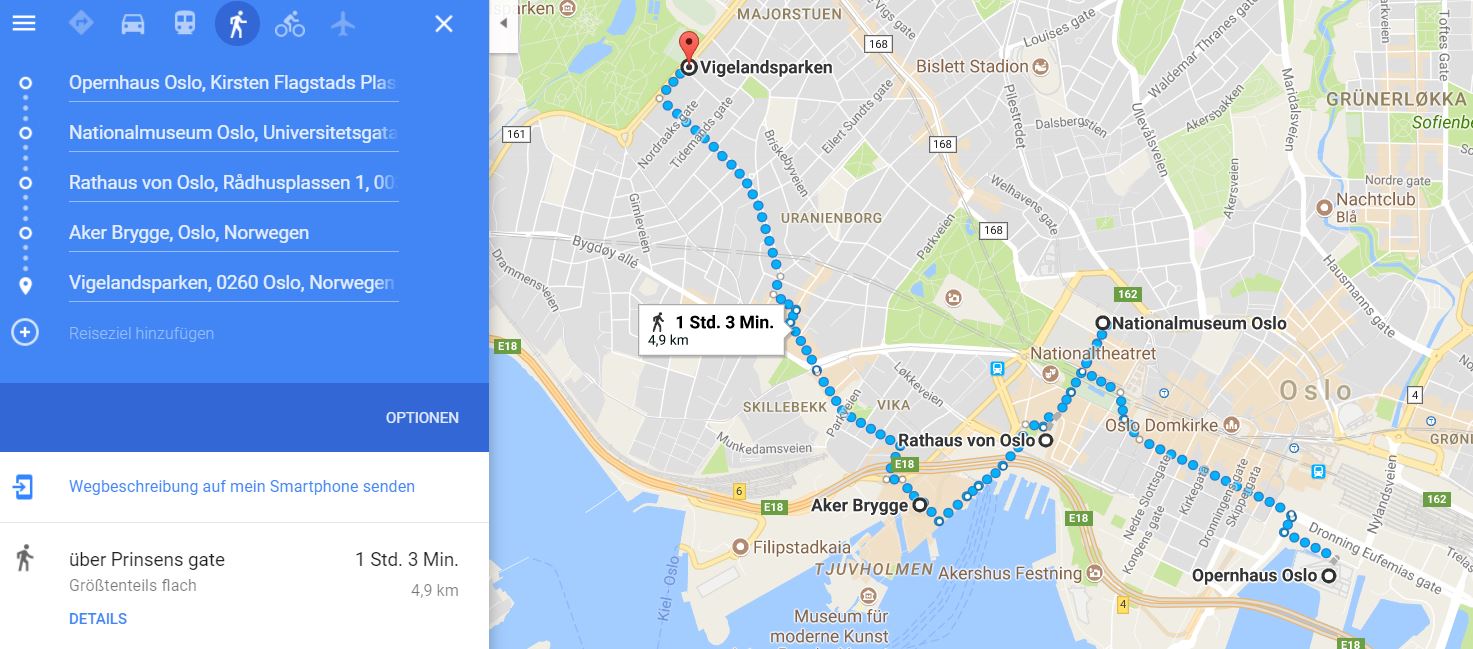 Übernachtung in OsloCampingplatz:Bogstad Camping Area, Tel. +47-22510800, 330 NOK (Zelt incl. 4 Personen, Auto), am    Bogstadvannet See Wildcampen: Am Sognsvann See, ab Parkplatz, 59.970710, 10.733813Hostels/Hotels:Comfort Hotel Xpress Youngstorget, Mollergata 26, 0179 Oslo, Doppelzimmer incl. Bad, booking.com    8.4, 77 EURCentral City Apartments, Kjoberggata 29B, Gamle Oslo, 0653 Oslo, Doppelzimmer, shared bath,    booking.com 7.3, 73 EURAnker Hostel, Sorgata 55, Grünerlokka, 0182 Oslo, Doppelzimmer, shared bath, booking.com 7.3, 77    EURMo, 14.08.17 – Transfer nach Malmö, Malmö, 570 km07.00 Uhr	Fahrt Oslo – Malmö, 562 km, 5h 30min	Oslo -> E18 (bei Bekkelaget Maut 17.50/35 NOK), E6 (vor Moss Maut 9-12 NOK, Svinesundbrücke Maut 20 NOK) über Göteborg -> Malmö14.00 Uhr	Parkplatzsuche in Malmö	a) Simhallsbadet, 15 SEK/h	b) Kungsgatan, 15 SEK/h14.30 Uhr	Stadtbesichtigung Malmö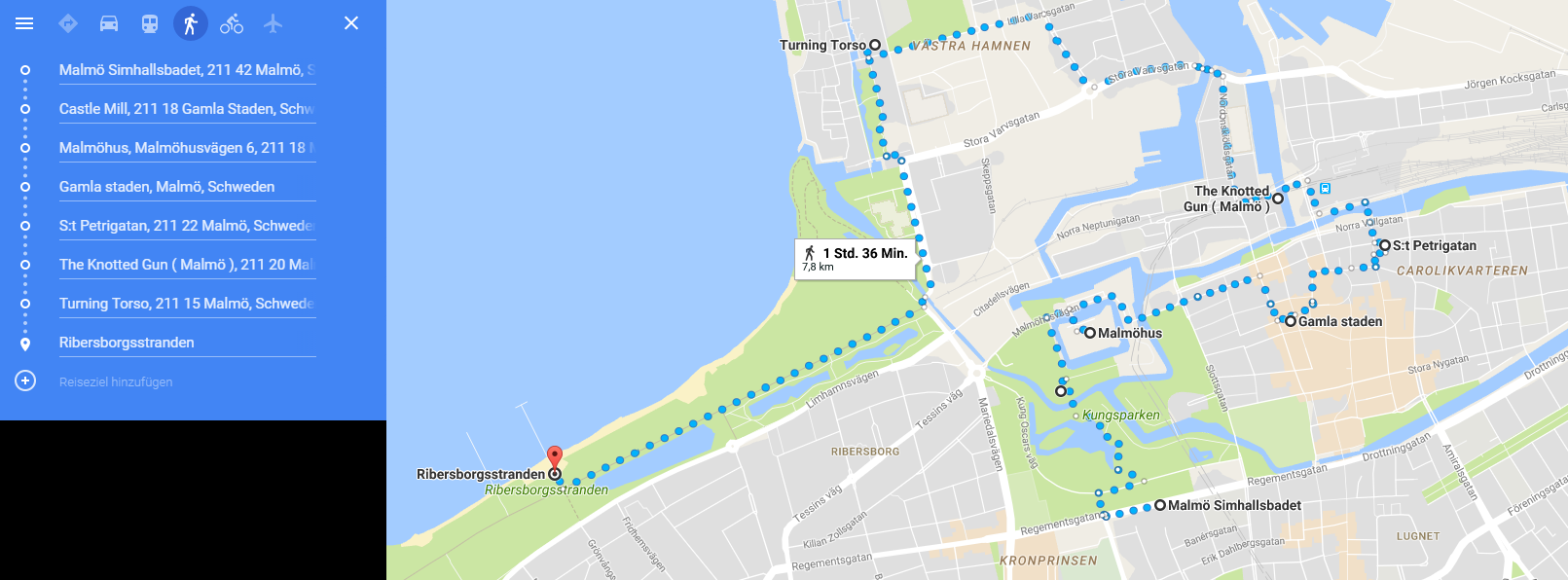 	Ggf. incl. Aussichtspunkt Öresundbrücke, Utsiktsvägen 10, 21630 Limhamm, 55.569924, 12.897877Übernachtung bei Malmö oder KopenhagenCampingplätze: First Camp Malmö, Strandgaten 101, 21611 Limhamm, Tel. +46-40155165, 350 SEK = 36 EURCopenhagen Camping A/S, Bachersmindevej 11, 2791 Dragor, bei Kopenhagen, Tel. +45-32942007(Camping Branchen, Mosedalvej 15, 2500 Valby, bei Kopenhagen, Tel. +45-36140457)Ishoj Strand Camping, Ishoj Strandvej 13, 2635 Ishoj, hinter Kopenhagen, Tel. +45-43535015, 100+100+70=270 DKK=36 EURTangloppen Camping, Tangloppen 2, 2635 Ishoj, nahe Ishoy Strand Camping, Tel. +45-43540767, 88+88+47=223 DKK= 30 EURDi, 15.08.17 – Transfer nach Sinzig, 990 km06.00 Uhr	Fahrt Malmö – Sinzig, 982 km, 9h		Malmö -> E20 Öresundbrücke, Kopenhagen, E20 Storebeltbrücke, E45 bis Flensburg, A7 bis Hamburg, A1, A61 bis Sinzig 		Dabei Öresundbrücke 55 EUR, Storebeltbrücke 240 DKK = ca. 34 EURÜbernachtung in SinzigMi, 16.08.17 – Transfer nach Ingolstadt, 460 kmGrob-Kalkulation:Maut Öresund+Stoerebelt:					90 EURVor-Ort-Maut:   		742 NOK -> 750 NOK =	77 EURFähre Hirtshals-Kristiansand:				117 EURVor-Ort-Fähren:	  	923 NOK -> 950 NOK =	97 EUR		Übernachtungen: 	2190 NOK + 30 EUR =	255 EURParken:				560 NOK + 75 SEK =		65 EURSprit:		6.5 l x 3810 km x 115% x 1.70 EUR/l =	484 EUR	8 l x 2000 km x 1,10 EUR/l =		176 EURAktivitäten:	Floibanen Bergen 2x90 NOK =		18 EUR	Boot Geirangerfjord 2x250 NOK =		51 EUR	Boot Besseggen 2x250 NOK =		51 EUR	Gletschertour 2x1200 NOK =		256 EUR	Raftingtrip 2x1280 NOK=			263 EURSonstiges:	Bus, Essen, etc.					300 EUR	insgesamt									2300 EUR